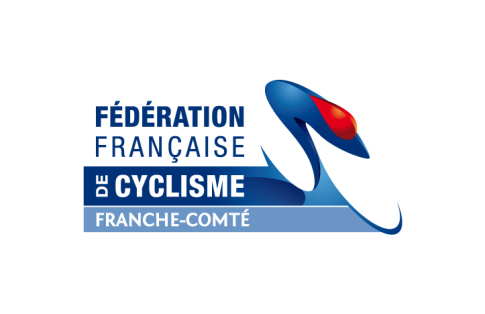 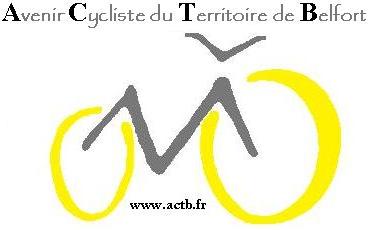 Détails organisation :Attribution des titresPour l'attribution des titres de champion du Territoire de Belfort il y a :- Pour les garçons :* catégorie minime* catégorie cadet* catégorie Masters * catégorie Juniors* catégorie Espoirs* catégorie SeniorsA noter que s'il s'agit d'un coureur espoirs qui remporte l'épreuve le titre seniors n'est pas attribué.....Par contre si c'est un seniors qui remporte le scratch alors le premier espoir se verra décerner le titre espoirs.....- Pour les féminines :* catégorie minime fille / cadette * catégorie juniors/ seniors.Idem que pour les hommes, si c'est une concurrente juniors qui remporte l'épreuve alors qu'un titre.si c'est une concurrente seniors qui remporte l'épreuve, alors attribution de deux titres : un pour la première concurrente scratch + un titre à la première juniors.CATEGORIE  DOSSARDSDEPART  RECONNAISANCERemise des prix CVJ	 10H00  11H00 10H00 12H30CADET 12H30 13H30 12H30FEMININE (juniors/ seniors) 12h30 13H30 12H00MASTERS + 40 ans 12h30 13H30 12H00JUNIORS/ESPOIRS/SENIORS 14H00 15H00 14H15MASTERS 14H00 15H00 14H1517H00